جامعة صالح بوبنيدر- قسنطينة 03.كلية العلوم السياسية.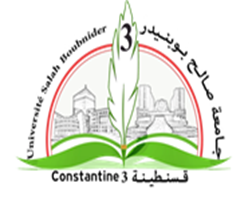 استمارة خاصة بعملية التواصل الرقمي مع الطلبة خاصة بالمحاضرات و حصص الأعمال الموجهةاسم و لقب الأستاذ المشرف على المحاضرة:عبدالله عاشوريعبدالله عاشوريعبدالله عاشورياسم و لقب الأستاذ المشرف على / TD:عبدالله عاشوريعبدالله عاشوريعبدالله عاشوريالمقياس:السياسة العامة الخارجيةالسياسة العامة الخارجيةالسياسة العامة الخارجيةالتخصص / السنة:تخصص سياسة عامة.ماستر 1تخصص سياسة عامة.ماستر 1تخصص سياسة عامة.ماستر 1القسم:تنظيم س وإداريتنظيم س وإداريتنظيم س وإداريشرح كيفية التواصل مع الطلبة و أداة نشر المحاضرةسوف يتم إرسال المحاضرات مباشرة لفائدة الطلبة عبر الإميلات الخاصة بهم بعد التحصل عليها مع إمكانية تبليغ المحاضرات لفائدة الطلبة عبر وسائط التواصل الاجتماعي(الفايسبوك) على اعتبار أن هؤلاء الطلبة ماستر1 سياسة عامة مشتركون ضمن مجموعة واحدة.سوف يتم إرسال المحاضرات مباشرة لفائدة الطلبة عبر الإميلات الخاصة بهم بعد التحصل عليها مع إمكانية تبليغ المحاضرات لفائدة الطلبة عبر وسائط التواصل الاجتماعي(الفايسبوك) على اعتبار أن هؤلاء الطلبة ماستر1 سياسة عامة مشتركون ضمن مجموعة واحدة.سوف يتم إرسال المحاضرات مباشرة لفائدة الطلبة عبر الإميلات الخاصة بهم بعد التحصل عليها مع إمكانية تبليغ المحاضرات لفائدة الطلبة عبر وسائط التواصل الاجتماعي(الفايسبوك) على اعتبار أن هؤلاء الطلبة ماستر1 سياسة عامة مشتركون ضمن مجموعة واحدة.محتوى المحاضراتمحتوى المحاضراتالتاريخالتاريخالمحاضرة الأولى:دور مراكز الفكروالأبحاث في صناعة السياسة الخارجية-القسم الأول-تعريفها-أنواعها وتصنيفاتها.المحاضرة الأولى:دور مراكز الفكروالأبحاث في صناعة السياسة الخارجية-القسم الأول-تعريفها-أنواعها وتصنيفاتها.19مارس202019مارس2020المحاضرة الثانية: دور مراكز الفكر في صناعة السياسة الخارجية-القسم الثاني-أثرها ومساهماتهافي رسم وصناعة السياسات الخارجيةالمحاضرة الثانية: دور مراكز الفكر في صناعة السياسة الخارجية-القسم الثاني-أثرها ومساهماتهافي رسم وصناعة السياسات الخارجية26مارس202026مارس2020المحاضرة الثالثة:صناعة السياسة العامة الخارجية الجزائرية.- مبادئها ومرتكزاتها.أهدافها .المحاضرة الثالثة:صناعة السياسة العامة الخارجية الجزائرية.- مبادئها ومرتكزاتها.أهدافها .02افريل202002افريل2020المحاضرة الرابعة:المحاضرة الرابعة:المحاضرة الرابعة:المحاضرة الخامسة:المحاضرة الخامسة:المحاضرة الخامسة:تقرير حول حصة الأعمال الموجهةتقرير حول حصة الأعمال الموجهةتقرير حول حصة الأعمال الموجهةالتاريخالموضوع الأول:الإطار المفاهيمي للسياسة العامة الخارجية وعلاقتها بالمفاهيم الأخرىالموضوع الأول:الإطار المفاهيمي للسياسة العامة الخارجية وعلاقتها بالمفاهيم الأخرىالموضوع الأول:الإطار المفاهيمي للسياسة العامة الخارجية وعلاقتها بالمفاهيم الأخرىقدم يوم03مارسالموضوع الثاني:السياسة العامة الخارجية بين المتغيرات الداخلية والخارجيةالموضوع الثاني:السياسة العامة الخارجية بين المتغيرات الداخلية والخارجيةالموضوع الثاني:السياسة العامة الخارجية بين المتغيرات الداخلية والخارجيةقدم يوم10مارسالموضوع الثالث:أجندة السياسات العامة الخارجية.الموضوع الثالث:أجندة السياسات العامة الخارجية.الموضوع الثالث:أجندة السياسات العامة الخارجية.مفترض ان يقدم يوم17مارس2020الموضوع الرابع:دور الفواعل الرسمية وغير الرسمية في صنع السياسة العامة الخارجيةتنبيه:بالنسبة لحصص التطبيق والمتعلقة بتقديم ومناشة البحوث ،سيتم التفكير في آلية اوخيار معين لذلك ،وقد يكون -مثلا -في شكل الاتفاق على عقد لقاءات ضمن مجموعة صداقة عبر الفايسبوك خلال توقيت محدد ومضبوط مسبقا ،وفي متناول الجميع من أستاذ وطلبة، وذلك ليتسنى ضمان تقديم الحصص خلال هذه المرحلة الاستثنائية ،مع محاولة الاستفادة من خبرات زملائنا الأساتذة في كليات أو جامعات أخرى تعمل في هذا الإطار.الموضوع الرابع:دور الفواعل الرسمية وغير الرسمية في صنع السياسة العامة الخارجيةتنبيه:بالنسبة لحصص التطبيق والمتعلقة بتقديم ومناشة البحوث ،سيتم التفكير في آلية اوخيار معين لذلك ،وقد يكون -مثلا -في شكل الاتفاق على عقد لقاءات ضمن مجموعة صداقة عبر الفايسبوك خلال توقيت محدد ومضبوط مسبقا ،وفي متناول الجميع من أستاذ وطلبة، وذلك ليتسنى ضمان تقديم الحصص خلال هذه المرحلة الاستثنائية ،مع محاولة الاستفادة من خبرات زملائنا الأساتذة في كليات أو جامعات أخرى تعمل في هذا الإطار.الموضوع الرابع:دور الفواعل الرسمية وغير الرسمية في صنع السياسة العامة الخارجيةتنبيه:بالنسبة لحصص التطبيق والمتعلقة بتقديم ومناشة البحوث ،سيتم التفكير في آلية اوخيار معين لذلك ،وقد يكون -مثلا -في شكل الاتفاق على عقد لقاءات ضمن مجموعة صداقة عبر الفايسبوك خلال توقيت محدد ومضبوط مسبقا ،وفي متناول الجميع من أستاذ وطلبة، وذلك ليتسنى ضمان تقديم الحصص خلال هذه المرحلة الاستثنائية ،مع محاولة الاستفادة من خبرات زملائنا الأساتذة في كليات أو جامعات أخرى تعمل في هذا الإطار.مفترض في24مارس